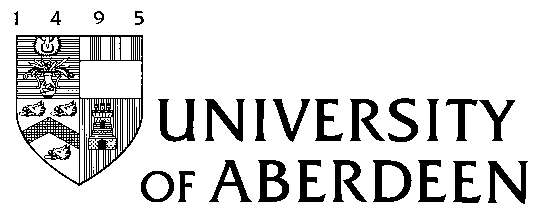 COLLEGE OF ARTS AND SOCIAL SCIENCESApplication for James Forbes & Alexander Morrison Scholarships For undergraduate studies commencing Autumn 2013This form and all supporting documentation must reach the College of Arts and Social Sciences no later than Friday 8 March 2013.1.  Personal Information2. ConditionsIt is a condition of the application that you have applied to study at the I have received an unconditional offer to study at the 	□I have received a conditional offer to study at the                □I have applied but I have not received confirmation of an offer to study at the  								□I.D. Number………………………….. (This number is on your offer letter)3. Details of Intended Study Subject Area………………………………………………………………………School……………………………………………………………………………..Degree Title……………………………………………………………………….For example: MA-Hons (Sociology); MA-Hons (English-French)4. Statement of AimsOn a separate page, please briefly explain why you think you would be an ideal candidate for this scholarship. You may wish to elaborate on the way in which study at Aberdeen fits in to your longer-term academic and / or professional plans. (500-750 words)5.  Academic Qualification6.  Other scholarships applied for to support your study at the .  Wherever possible, the College would expect that applicants would make every effort to secure external funding.  Where appropriate, mention should be made of applications for external funding in the application for College funding.  Should students be successful in securing external funding, they should notify the College Office as soon as possible with details of the external funding.7.  Details of employment (that is relevant to your application), such as   any professional / work experience (including any voluntary work).  ……………………………………………………………………………………………………………………………………………………………………………………………………………………………………………………………………………………………………………………………………………………………………………………………………………………………………………………………………………………………………………………………………………………………………………………………………………………8.	Under the terms of the scholarship, applicants must be citizens of Australia liable to overseas tuition rates and preference will be given, in the first instance, to alumni of the Scotch College and their children or grandchildren, then to residents of Melbourne. Are you (you may check more than one):	A Citizen of 								□	An alumnus of the   ()				□	A son or grandson of an alumnus						□		of the   ()	Resident of the city of 						□	Please ensure that your referee makes specific mention in support of the information provided above.9.	Supporting Documentation	Applicants must supply academic transcripts and an academic reference. Transcripts can be scanned and sent as email attachments.  References can be emailed so long as they are sent from the referee directly to a.m.davidson@abdn.ac.uk.  Alternatively, they may be sent from the desk of the referee in a sealed envelope, signed across the seal.Applications will not be considered without a reference.Declaration to be signed by the applicantI wish to apply for the Forbes and Morrison scholarships.  In the event that an award is made to me I undertake to commit myself under the direction of my Head of School. I undertake to inform the College immediately of any change of information I have given in this form.I undertake to supply any additional information which the College considers necessary.I certify that the information given in this application is correct and complete.I have been awarded / have applied for a place of study at the University of Aberdeen for entry in 2013/14.Signature of Applicant:……………………………………….Date:………………………………………………………Please send your completed application form and supporting documents to:Ms Ann Marie Davidson - a.m.davidson@abdn.ac.ukPostal references should be mailed to:Ms Ann Marie DavidsonCollege of Arts and Social SciencesUniversity of AberdeenPowis Gate College BoundsAberdeen, AB24 3UGSCOTLANDThe deadline for the receipt of complete applications is Friday 8 March 2013.Awarding InstitutionQualificationGrade Point Average;Aptitude Exam;Standardised Y12 results  Date awarded or    expected(Example):AN High SchoolHigh School DiplomaTER 952011Name of awardDate applied forOutcome, if known